 Protective Division – Mental Health Stream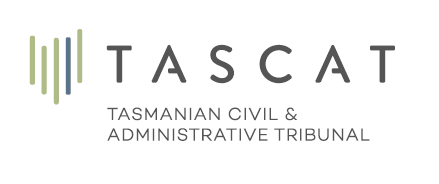 Mental Health Act 2013An application for renewal of a treatment order must be made at least 10 days prior to the expiry of the order to be valid. For administration purposes, please submit this application at least 14 Days before the expiration of the current treatment order.Please indicate the status of the patient at the time of this application	 Inpatient	 OutpatientAboriginal or Torres Strait Islander	?					 Yes		 NoIs a guardianship order in place?						 Yes		 NoIs the patient supporting dependent children?				 Yes		 NoIs the patient supporting frail/elderly family members?			 Yes		 No Does the patient require an interpreter or other assistance with communication?     Yes	 No Type of assistance required:   	Interpreter - language/dialect:  _________________________	Other – please specify: _________________________Does the patient have a representative/support person(s)?			 Yes		 NoRepresentative/support person 1 (as nominated by the patient):Relationship to patient:Representative/support person 2 (as nominated by the patient):Relationship to patient:Person responsible / Family / Other:Relationship to patient:Under s 48(3)(c) of the Mental Health Act 2013 (the Act), the applicant for renewal of a treatment order must provide a statement affirming that (and explaining how) the person meets the treatment criteria and is expected to continue to meet those criteria for the period of renewal.NB:  A treatment order may be renewed for up to six (6) months on the first renewal and up to twelve (12) months thereafter.I have:  provided a copy of the application and accompanying documentation to the patient;  placed a copy of the application and accompanying documentation on the patient’s clinical records;  made a note in the patient’s clinical record to the effect that these actions have been completed; and  provided a copy of the application to the Chief Civil Psychiatrist (per section 48(4)(b)(ii)MHA).Please note that failure to provide the patient with a copy of the application and accompanying documentation may result in the application being invalid.Attached are copies of:  the current treatment order; and  the treatment planThis application should be sent via email to:  applications.mentalhealth@tascat.tas.gov.auSTATEMENT OF RIGHTSThe Tribunal will hold a hearing to determine this application for renewal of treatment order (as per section 48 of the Act). The Tribunal will arrange for the hearing to occur as soon as practicable after the application to renew the treatment order is lodged, and will advise you of the date, time and place of the hearing. You do not have to attend the hearing, however, if you choose to attend, you have a number of rights at that hearing, including the following:the right to be represented by a lawyer, advocate or another person of your choosing;the right to put before the Tribunal material that you want it to take into account in making its decision, including:giving information to the Tribunal yourself; and/orasking others to give the Tribunal information;the right to ask questions of about written material presented to the Tribunal, including the application for treatment order and the treatment plan;the right to make oral or written submissions to the Tribunal;the right to an interpreter; andthe right to apply for an adjournment.Additional information about the process for determining applications can be obtained from the TASCAT website at www.tascat.tas.gov.au or by contacting the Tribunal on 1800 657 500.Application for Renewal of Treatment Order (Child)S 481The patient (complete or alternatively, if patient label available, please affix)The patient (complete or alternatively, if patient label available, please affix)The patient (complete or alternatively, if patient label available, please affix)The patient (complete or alternatively, if patient label available, please affix)The patient (complete or alternatively, if patient label available, please affix)The patient (complete or alternatively, if patient label available, please affix)The patient (complete or alternatively, if patient label available, please affix)The patient (complete or alternatively, if patient label available, please affix)The patient (complete or alternatively, if patient label available, please affix)The patient (complete or alternatively, if patient label available, please affix)The patient (complete or alternatively, if patient label available, please affix)NameNameAddressAddressSuburbSuburbStateP/codeDoBDoBGender Gender   Male      Female   Other   Male      Female   Other   Male      Female   Other   Male      Female   Other   Male      Female   Other   Male      Female   Other   Male      Female   Other   Male      Female   Other   Male      Female   Other EmailEmailPhonePhoneMobileFacilityFacilityPatient IDPatient IDPatient IDNameAddressEmailSuburbStateP/codePhoneMobile Partner/Spouse Parent Sibling Case Manager Lawyer/Advocate Other:NameAddressEmailSuburbStateP/codePhoneMobile Partner/Spouse Parent Sibling Case Manager Lawyer/Advocate Other:NameAddressEmailSuburbStateP/codePhoneMobile Partner/Spouse Parent Sibling` Case Manager Lawyer/Advocate Other:2Approved medical practitioner making the applicationApproved medical practitioner making the applicationNameNameAddressAddressTelephoneTelephoneAMP status expiry dateAMP status expiry date3Current Treatment OrderCurrent Treatment OrderDetails of the current orderDetails of the current orderDetails of the current orderOrder numberOrder numberDate of orderDate of orderDate of expiry of orderDate of expiry of orderTreating medical practitionerTreating medical practitionerDate of last assessmentDate of last assessment4HistoryHistoryHistoryProvide details of the relevant psychiatric history, prior diagnoses, admissions, symptoms and any prior involuntary orders:Provide details of the relevant psychiatric history, prior diagnoses, admissions, symptoms and any prior involuntary orders:Provide details of the relevant psychiatric history, prior diagnoses, admissions, symptoms and any prior involuntary orders:Provide details of the relevant psychiatric history, prior diagnoses, admissions, symptoms and any prior involuntary orders:Describe any events/circumstances since the treatment order was last reviewed by the Tribunal:Describe any events/circumstances since the treatment order was last reviewed by the Tribunal:Describe any events/circumstances since the treatment order was last reviewed by the Tribunal:Describe any events/circumstances since the treatment order was last reviewed by the Tribunal:5  Statement addressing treatment criteria5  Statement addressing treatment criteriaS48(3)(c)As40 (a) The patient has a mental illness – please outline the nature of the patient’s mental illness and current symptomss40 (a) The patient has a mental illness – please outline the nature of the patient’s mental illness and current symptomsBs40 (b) Without treatment, the mental illness will, or is likely to, seriously harm the patient’s health or safety or the safety of other personss40 (b) Without treatment, the mental illness will, or is likely to, seriously harm the patient’s health or safety or the safety of other personsCs40 (c) The treatment will be appropriate and effectives40 (c) The treatment will be appropriate and effectiveProposed treatment setting or settings:Proposed treatment setting or settings:Proposed treatment setting or settings:Treatment currently being administered (including psychological and details of any side effects associated):Treatment currently being administered (including psychological and details of any side effects associated):Treatment currently being administered (including psychological and details of any side effects associated):Proposed future treatment (including any other proposed interventions eg. blood tests, urine tests, diagnostic radiological or medical imaging):Proposed future treatment (including any other proposed interventions eg. blood tests, urine tests, diagnostic radiological or medical imaging):Proposed future treatment (including any other proposed interventions eg. blood tests, urine tests, diagnostic radiological or medical imaging):Why proposed future treatment is appropriate and effective (including details of anticipated treatment outcomes and how the treatment proposed will impact on the patient’s current presentation):Why proposed future treatment is appropriate and effective (including details of anticipated treatment outcomes and how the treatment proposed will impact on the patient’s current presentation):Why proposed future treatment is appropriate and effective (including details of anticipated treatment outcomes and how the treatment proposed will impact on the patient’s current presentation):Ds40 (d) The treatment cannot be adequately given except under a treatment orders40 (d) The treatment cannot be adequately given except under a treatment orderEs40 (e) The patient does not have decision making capacitys40 (e) The patient does not have decision making capacity(iv) communicate the decision (whether by speech, gesture, or other means).    Yes. Explain how:                                                 No(iv) communicate the decision (whether by speech, gesture, or other means).    Yes. Explain how:                                                 No(iv) communicate the decision (whether by speech, gesture, or other means).    Yes. Explain how:                                                 No7Treatment Order                                                     (this section must be completed in full)Treatment Order                                                     (this section must be completed in full)Treatment Order                                                     (this section must be completed in full)Please provide details of the treatment order sought:Please provide details of the treatment order sought:Please provide details of the treatment order sought:Please provide details of the treatment order sought:If the patient is currently detained for treatment, name the approved facility below: _________________________________________________________If the patient is currently detained for treatment, name the approved facility below: _________________________________________________________If the patient is currently detained for treatment, name the approved facility below: _________________________________________________________If the patient is currently detained for treatment, name the approved facility below: _________________________________________________________Will the patient be required to attend community mental health appointments     Yes        No_________________________________________________________Will the patient be required to attend community mental health appointments     Yes        No_________________________________________________________Will the patient be required to attend community mental health appointments     Yes        No_________________________________________________________Will the patient be required to attend community mental health appointments     Yes        No_________________________________________________________What tests will the patient be required to submit to:	blood	medical	urine 	diagnostic radiological and/or medical imaging   	other_______________________________________What tests will the patient be required to submit to:	blood	medical	urine 	diagnostic radiological and/or medical imaging   	other_______________________________________The patient will be subject to home visits:The patient will be subject to home visits:  Yes        No  Yes        NoAny other orders sought:_____________________________________________________Is ECT is required?   Yes (complete section 8 below)     No Any other orders sought:_____________________________________________________Is ECT is required?   Yes (complete section 8 below)     No 8ECTECTECTWhen is it proposed to commence ECT treatment?  If ECT is required urgently please provide details:When is it proposed to commence ECT treatment?  If ECT is required urgently please provide details: Yes        No Yes        NoWhen is it proposed to commence ECT treatment?  If ECT is required urgently please provide details:When is it proposed to commence ECT treatment?  If ECT is required urgently please provide details:When is it proposed to commence ECT treatment?  If ECT is required urgently please provide details:When is it proposed to commence ECT treatment?  If ECT is required urgently please provide details:Have you ascertained the patient’s views to ECT treatment and is so, what are they?:Have you ascertained the patient’s views to ECT treatment and is so, what are they?:Have you ascertained the patient’s views to ECT treatment and is so, what are they?:Have you ascertained the patient’s views to ECT treatment and is so, what are they?:Have you ascertained the family’s views to ECT treatment and is so, what is it?:Have you ascertained the family’s views to ECT treatment and is so, what is it?:Have you ascertained the family’s views to ECT treatment and is so, what is it?:Have you ascertained the family’s views to ECT treatment and is so, what is it?:Has the patient had ECT before and, if so, when and to what effect?:What is the anticipated outcome of ECT?:9Duration of Order Sought:Signed by the applicant:Signed by the applicant:Please print name:Please print name:Applicant’s title:Applicant’s title:Name of treating consultant:Name of treating consultant:Date: Time: